Měsíc, rok: květen, červen 2020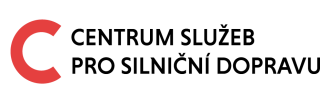 CENTRUM SLUŽEB PRO SILNIČNÍ DOPRAVU s.p.o. 110 15  Praha 1, nábř. L. Svobody 1222/12Držitel certifikátu systému  managementu kvality dle ISO 9001:2008 pro oblast dopravní výchovy a prevence nehodovosti silničního provozu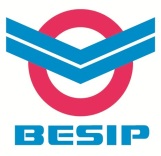 HARMONOGRAM VÝUKY DOPRAVNI VÝCHOVY NA DDHHARMONOGRAM VÝUKY DOPRAVNI VÝCHOVY NA DDHHARMONOGRAM VÝUKY DOPRAVNI VÝCHOVY NA DDHDDH (Adresa):Autoškola, Pražská 1114,  Pelhřimov  393 01Autoškola, Pražská 1114,  Pelhřimov  393 01Provozovatel (firma – název):Dům dětí a mládeže Pelhřimov, Tř. Legií 382, Pelhřimov 393 01 tel: 606 041 095Další informace: Další informace: Výuka: od 8.00 – 12.30 hod.   S sebou:  vhodné sport. oblečení dle počasí, cyklistické přilby, psací potřeby, seznam žáků, toal. papírInfo: Dana Kalinová ( dkalinova@ddm.pel.cz ) Lektoři: Bc. Miroslav Lhotský tel. 607 930508 , Vladislav Vondrák  tel. 702 333 988Další informace: Další informace: Výuka: od 8.00 – 12.30 hod.   S sebou:  vhodné sport. oblečení dle počasí, cyklistické přilby, psací potřeby, seznam žáků, toal. papírInfo: Dana Kalinová ( dkalinova@ddm.pel.cz ) Lektoři: Bc. Miroslav Lhotský tel. 607 930508 , Vladislav Vondrák  tel. 702 333 988Další informace: Další informace: Výuka: od 8.00 – 12.30 hod.   S sebou:  vhodné sport. oblečení dle počasí, cyklistické přilby, psací potřeby, seznam žáků, toal. papírInfo: Dana Kalinová ( dkalinova@ddm.pel.cz ) Lektoři: Bc. Miroslav Lhotský tel. 607 930508 , Vladislav Vondrák  tel. 702 333 988DatumŠkola - třídaPočet hodinDatumŠkola - třídaPočet hodin 5.5. – úterý ZŠ PE Komenského 4.A (27)6.5.- středaZŠ PE Komenského 4B (27)7.5.- čtvrtekZŠ Vyskytná (18) +ZŠ Nová Cerekev (10)  13.5.- středaZŠ PE Osvobození 4.B (18)14.5. - čtvrtekZŠ Želiv (18) + ZŠ Lukavec (8)18.5.- pondělíZŠ Žirovnice (20)19.5.- úterýZŠ Nový Rychnov(17)+ZŠ Senožaty (11)20.5.- středaZŠ PE Osvobození 4.A (19) + ZŠ Hořepník (6)21.5.- čtvrtek         ZŠ Černovice (19)26.5. - úterý ZŠ  PE Pražská 4.A (29)27.5.-středaZŠ  PE Pražská 4.B (29)28.5. - čtvrtekZŠ Počátky 4.A (28) 2.6.-úterýZŠ PE Krásovy Domky 4.A (30)3.6 - středaZŠ PE Krásovy Domky 4.B (30)5.6.- pátekZŠ Košetice (23)  9.6.- úterýZŠ Rynárec (16)+  ZŠ Olešná (13)10.6. - středaZŠ Horní Cerekev (18)